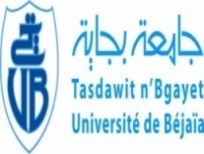            وزارة التعليم العالي و البحث العلمي                               جامعة بجاية        	       كــــلية العلوم الإنسانية و الإجتماعيةقسم العلوم الاجتماعية                                                                                                                                                                                                                                            Avis aux étudiants de L3 Psychologie Clinique (Ajournés)               Les étudiants de L3 Psychologie Clinique  (Ajournés), sont informés que l’examen  de Rattrapage semestre 2 du séminaire : ART et  PSYCHANALYSE  assuré par MR  GACI est programmé comme suit :Le Mercredi : 14/06/2017Heure : 11h00  Au niveau du bureau du l’adjoint chef : Mr GACIL’Administration